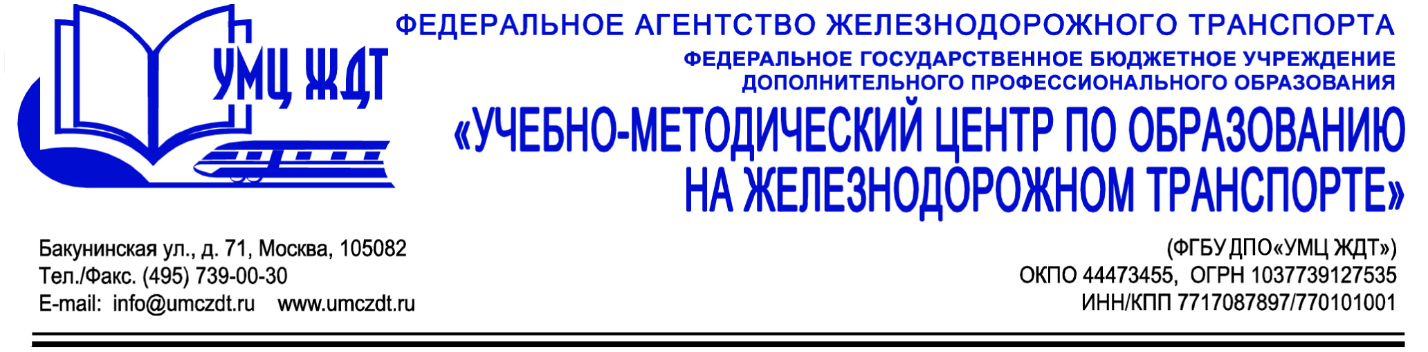 Аннотациядополнительной профессиональной программы (повышение квалификации)«Машинист-инструктор локомотивных бригад промышленных предприятий»Адресация программы: работники предприятий железнодорожного транспорта общего и необщего пользования – машинисты – инструкторы локомотивных бригад имеющие среднее профессиональное образование или высшее образование – специалитет, опыт практической работы не менее трех лет машинистом локомотива (МВПС).Количество часов: 72 часовФорма обучения: очнаяУД 1. Законодательные и нормативно-правовые акты РФ, нормативные документы ОАО «РЖД». Трудовое законодательство. Охрана труда и безопасность.Основные положения Федерального закона №17-ФЗ от 10.01.03г. «О федеральном железнодорожном транспорте в РФ» Законодательные и локальные нормативные акты, регламентирующие деятельность локомотивных бригад.Нормы трудового права. Особенности режима труда и отдыха локомотивных бригад. Правила технической эксплуатации железных дорог РФ и инструкции, безопасность движения.ПТЭ железных дорог РФ, приложения к ПТЭ железных дорог РФ.Регламент организации эксплуатации локомотивов промышленных предприятий на путях общего пользования (взаимодействие с железнодорожной станцией).Должностные инструкции членов локомотивной бригады. Инструктажи. Средства индивидуальной и коллективной защиты.Пожарная безопасность. ЭлектробезопасностьПредотвращение и ликвидация чрезвычайных ситуаций. Антитеррористическая безопасностьОказание первой (доврачебной) помощи.УД 2. Современные технологии  управления персоналомПонятие о профессионально-психологической совместимости. Комплектование локомотивных бригад с учетом совместимости.Современные педагогические технологии, применяемые на занятиях техучебыМ 1. Организация работы машиниста-инструктораНормативная документация (Распоряжение 2565р от 30.10.2014г.), её роль в обеспечение безопасности движения поездов. Положение о машинисте-инструкторе локомотивных бригад  (для работников ОАО «РЖД»Составление плана работы. Порядок ведения документации.Проведение контрольных поездок (КП), оформление результатов.Проведение  необходимого технического обучения (в том числе АСУТ, АРМ) и инструктажа работников локомотивных бригадКонтроль за работой, отчет и оценка работы локомотивных бригад (группы риска).М 2. Техническое обслуживание локомотивов (МВПС) в эксплуатацииЭксплуатация и ремонт оборудования локомотивов.Устройство локомотивов (МВПС) обслуживаемых серий и их индивидуальные особенности.Приборы безопасности на локомотивах. Перспективы совершенствования приборов безопасности и их основные назначения.Эксплуатация локомотивов в зимних условиях.Основные неисправности механического оборудования локомотивов и их обнаружениеТехническое обслуживание и содержание локомотивов в эксплуатации  Содержание и сроки проведения ТО локомотивов.Действия в аварийных и нестандартных ситуациях с использованием действующих локомотивов.Автоматические тормоза подвижного состава. Расшифровка скоростемерных лент и электронных носителей.Техническое обслуживание тормозного оборудования локомотивов, вагонов.Порядок включения тормозов. Опробование и проверка тормозовСкоростемеры. Расшифровка параметров движения локомотива.Рациональный расход топливно-энергетических ресурсов.Итоговая аттестация – экзамен.По окончании курсов выдается удостоверение о повышении квалификации установленного образца.